平成28年度SNUC-LTコーディネーター研修(Web会議)のお知らせ　コーディネーター育成プログラムについて研修開催のお知らせです。　以下の日程で、Web会議を行いたいと思います。各施設で準備の上、ご参加を宜しくお願い致します。　日時：平成28年8月12日（金）18：00～19：00　Web会議講義内容「臓器移植に関する医療社会福祉制度・医療費」講師：熊本大学病院　移植医療センター　西島真知子　前年度と同じ内容になります、昨年参加頂けなかった教育係の方にも参加頂ければ幸いです。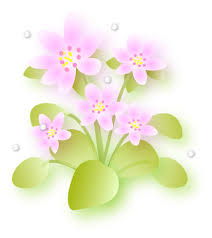 